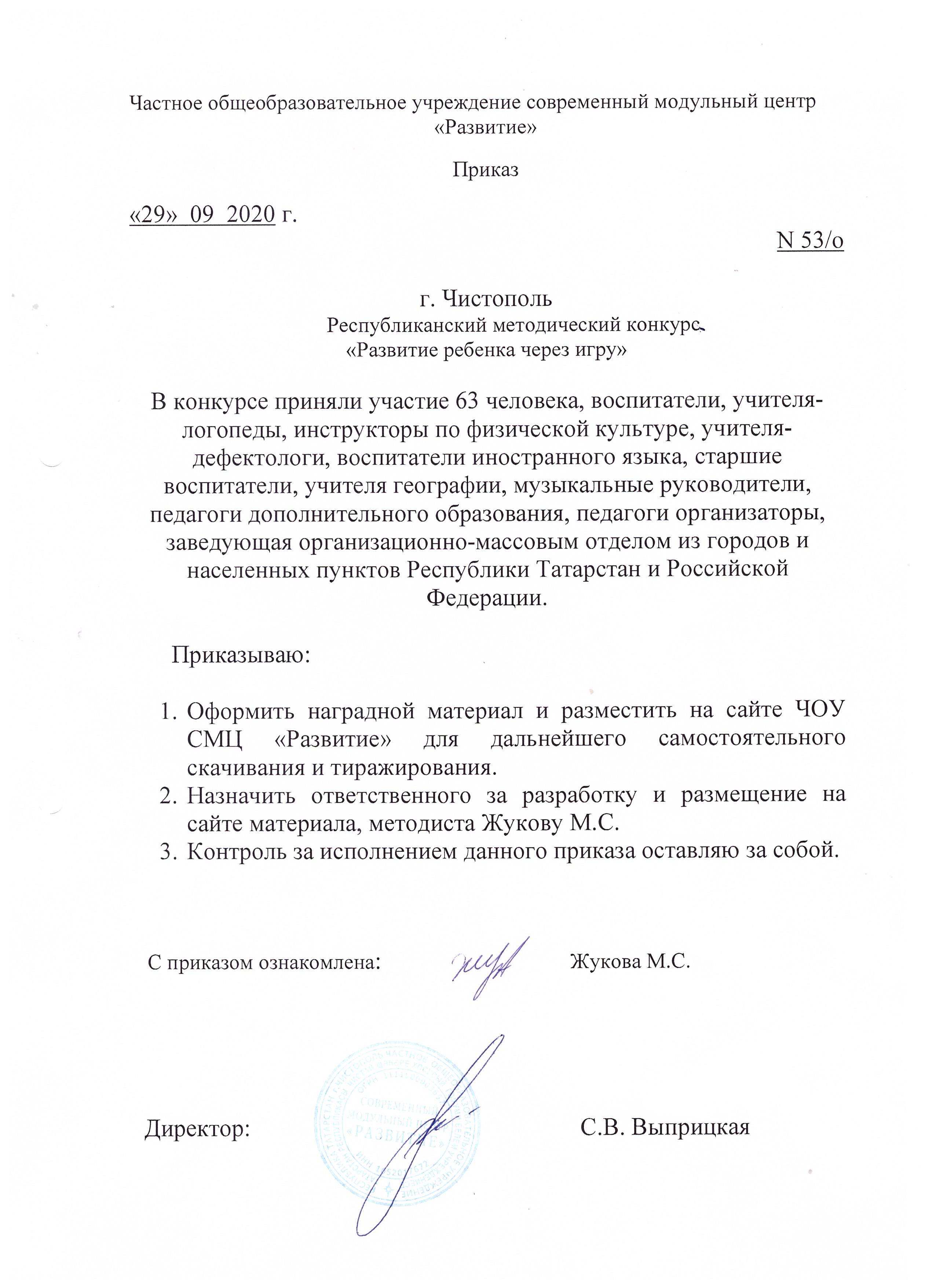 ПротоколРеспубликанский методический конкурс «Развитие ребенка через игру»№ФИОучастникавозрастНазвание работыОбразовательноеУчреждение, городМестоНоминация «Дидактическая игра»Номинация «Дидактическая игра»Номинация «Дидактическая игра»Номинация «Дидактическая игра»Номинация «Дидактическая игра»Номинация «Дидактическая игра»1МахмутоваГульнараРинатовнаГлушихинаНатальяАнатольевнаВоспитательВолшебный домик «Развивайка»МБДОУ «Детский сад общеразвивающего вида № 36» НМР РТ3 МЕСТО2Яковлева ГалинаНиколаевнаЗахарова НатальяАнатольевнаИванова ЛолаЕвгеньевнаВоспитатели«Чудо-варежка»МБДОУ «Детский сад общеразвивающего вида № 36» НМР РТ г. Нижнекамск1 МЕСТО3МолотковаВикторияВикторовнаМорозоваНатальяАлександровнаКушковаДианаАлександровнаВоспитателиУчебное игровое пособие «Играя, познаем мир»МБДОУ «Детский сад общеразвивающего вида №22 "Гнёздышко" Елабужского муниципального района РТ, г.Елабуга2 МЕСТО4Ибрагимова РезедаИскандаровнаВоспитатель«Назови правильно»МБДОУ №29 г.Лениногорск2 МЕСТО5ПрокопьеваОльгаВикторовнаПотаповаЕленаНиколаеваЗубареваИринаГеннадьевнаВоспитатели«Волшебный кубик»МБДОУ №533 МЕСТО6АхматхановаЭльвираКуттусовнаУчитель- логопед Воспитатель«Многофункциональная дидактическая игра по развитию речи с использованием кругов Луллия»МБДОУ №81 «Гульчачак» г.Набережные Челны1МЕСТО7МорозНатальяАнатольевнаКашаповаАлсуГабделфатовнаУчитель-дефектологДидактическая игра для детей с ограниченными возможностями здоровья “Важные профессии”МБДОУ “Детский сад компенсирующего вида №13 “Снежок” Елабужского района РТ”1 МЕСТО8СибгатуллинаАлсуИслямовнаВоспитательДидактическая игра «Собери цветок»МБДОУ «Детский сад «Лейсан», пгт Аксубаево, Аксубаевский район1 МЕСТО9ГайнутдиноваГульгенаМинсалиховнаВоспитатель иностранного языка«Еда»МАДОУ «Детский сад №14 «Сказка» общеразвивающего вида» г.Нурлат1 МЕСТО10ХамматоваРаушанияРавхатовнавоспитательИгровой коврик «Семьеведик» по обучению детей семейным традициямМБОУ «Детский сад общеразвивающего вида №6 «Радуга» г. Кукмор» Кукморского муниципального района РТ1 МЕСТО11ДеминаТатьянаКонстантиновнаШипунова ОлесяЮрьевнаВоспитатель«Теремок»МБДОУ «Детский сад общеразвивающего вида №20 г. Лениногорска" муниципального образования "Лениногорский муниципальный район" РТ1 МЕСТО12Галиева РамиляИлфатовнаСафина ЭльвираРадифовнаучитель-дефектологвоспитатель«Игры на Липучках»МБДОУ «Детский сад№81 «Гульчачак»,Город НабережныеЧелны2 МЕСТО13ПодольскаяОксанаВалерьевна,Корабельникова ТатьянаВасильевнаВоспитатели«Угости»МАДОУ «детский сад общеразвивающего вида № 45» МАДОУ №45, г. Нижнекамск3 МЕСТО14Кузьмина ЕленаАркадьевнавоспитатель«Разноцветные кольца»МБДОУ «Детский сад общеразвивающего вида № 2 «Сказка» ММР РТ г. Менделеевск1 МЕСТО15Каримова КлараКамильевнавоспитатель«Нәрсә артык?»МБДОУ «Детский сад общеразвивающего вида № 2 «Сказка» ММР РТ г. Менделеевск2 МЕСТО16ГалееваГульчачакРобертовна,ЗайнуллинаВенераШайхнуровна СаетгараеваГузалияМинсуровнаВоспитатель по обучению детей родному языку, старший воспитатель, воспитательМногофункциональная игра «Увлекательный круг»МБДОУ «Детский сад комбинированного вида №81 «Гульчачак» г.Набережные Челны»2 МЕСТО17Фирсова ЮлияАлександровнамузыкальный руководитель«Кого встретила кукла Сафина на сказочной полянке?»МБДОУ «Детский сад общеразвивающего вида № 2 «Сказка» ММР РТ г. Менделеевск1 МЕСТО18Гайнанова Расима КавиевнаУчитель географии и биологии«Игровые технологии на уроках географии»РТ, Кукморский район, дер. Починок Сутер МБОУ «Средняя школа д. Починок Сутер»2 МЕСТО19ШерстобитоваТатьянаСергеевнаМузыкальный руководительДидактическая игра для детей 5-7 лет «Угадай музыкальный инструмент по описанию»МБДОУ «Детский сад №28 «Снежинка», г. Набережные Челны3 МЕСТО20Малышева ДианаВалерьевнаВоспитательЛэпбук по теме : «Профессия-строитель»МБДОУ «Детский сад комбинированного вида №81 «Гульчачак» г. Набережные Челны1 МЕСТО21СадыковаЭльвираЭльвардовнаКочетоваСветланаМихайловнаВоспитатели«Занимательный огород»МАДОУ №45 , Нижнекамск1 МЕСТО22Гаетова   Гульара Ануровна,Закирова Венера Шайхенуров    наВоспитатели«Путешествие по сказкам»МБДОУ №11 «Йолдыз»Г. Набережные Челны1 МЕСТО23ВладимироваНадеждаНиколаевнаЕремееваРаисаЕвгеньевнавоспитателиВсестороннее развитие детей второй группы раннего возраста посредством многофункциональной дидактической игры «Фетровая страна».МАДОУ «Детский сад общеразвивающего вида №35» НМР РТ1 МЕСТОНоминация «Экологическая игра»Номинация «Экологическая игра»Номинация «Экологическая игра»Номинация «Экологическая игра»Номинация «Экологическая игра»Номинация «Экологическая игра»Номинация «Экологическая игра»24ШариповаРиммаАнатольевнаПедагог дополнительного образования высшей квалификационной категории«Знатоки млекопитающих»МБУ ДО «Городской детский эколого-биологический центр » г. Казани3 МЕСТО25МиргалиеваГузельРавильевнаВоспитатель«Вокруг света»МБДОУ «Детский сад №22 г. Лениногорска» муниципального образования «Лениногорский муниципальный район» РТ1 МЕСТО26СафиноваХасанияХасановнавоспитатель« Пирамида, классификация птиц», « Кто чем питается?»МБДОУ «Детский сад общеразвивающего вида № 2 «Сказка» ММР РТ г. Менделеевск3 МЕСТОНоминация «Игры-развлечения»Номинация «Игры-развлечения»Номинация «Игры-развлечения»Номинация «Игры-развлечения»Номинация «Игры-развлечения»Номинация «Игры-развлечения»Номинация «Игры-развлечения»27НагаеваГульшатРинатовнаРябоваЕвгенияВладимировнаРазживинаЕленаВладимировнаВоспитатели первой квалификационн-ой категорииИнструктор по физической культуре высшей категорииКвест-игра по Безопасности дорожного движения «По дороге безопасности»МБДОУ детский сад комбинированного вида № 30 «Улыбка», город Елабуга РТ2 МЕСТОНоминация «Другое»Номинация «Другое»Номинация «Другое»Номинация «Другое»Номинация «Другое»Номинация «Другое»Номинация «Другое»28ТагироваРамиляРаисовнаВоспита-тель дет-ского сада«Развивающие игры в формировании словесно- логиче-ского мышления у старших дошкольников.»МАДОУ №66 г. Нижнекамск2 МЕСТО29Николаева Марина АлександровнаЗиновьева Анна ПавловнаЗаведующая организационно-массовым отделомПедагог-организатор«Использование игровых технологий в работе педагога - организатора»МБУ ДО«Центр внешкольной работы» Авиастроительного района г. Казань3 МЕСТОНоминация «Сюжетно-ролевая игра»Номинация «Сюжетно-ролевая игра»Номинация «Сюжетно-ролевая игра»Номинация «Сюжетно-ролевая игра»Номинация «Сюжетно-ролевая игра»Номинация «Сюжетно-ролевая игра»30ГарифуллинаРаиляНаилевнаГильфановаАльфинаНаилевнаВоспитатели«Развитие ребенка через сюжетно-ролевую игру»МАДОУ №105 «Дюймовочка», Набережные Челны2 МЕСТО31Курбанова Рузиля ХабутдиновнаВоспитательпо обучению татарскому языку«Педагогическое сопровождение сюжетно-ролевых игр детей старшего дошкольного возраста»МБДОУ №11 г. Нижнекамск3 МЕСТО32АхмедоваСаринаНугутдиновнаБеличеваЕвгенияПавловнаучитель – дефектолог воспитательСюжетно-ролевая игра «Почта»МБДОУ «Детский сад комбинированного вида № 81 «Гульчачак». г. Набережные Челны1 МЕСТО33ИсмагиловаРазиляМинсалиховнаВоспитатель«Многофункциональная ширма»МБДОУ «Детский сад комбинированного вида №17 «Лесная сказка»1 МЕСТОНоминация «Подвижные игры»Номинация «Подвижные игры»Номинация «Подвижные игры»Номинация «Подвижные игры»Номинация «Подвижные игры»Номинация «Подвижные игры»34МаркеловаМаринаЮрьевнаЛукояноваЕленаВладимировнаСергееваНадеждаВалерьевнаИнструктор по физиич. культуре ВоспитателиПроект «Подвижные игры народов Поволжья»МБДОУ «Детский сад общеразвивающего вида № 36» НМР РТ1 МЕСТО35НикифороваОльгаВалерьевна,БелоусоваАльбинаФаргатовнаинструктор по физической культуре воспитатель«Развитие двигательных и познавательных способностей дошкольников через подвижные и малоподвижные игры»МАДОУ «Детский сад комбинированного вида №87» г. Нижнекамск РТ2 МЕСТОНоминация «Театрализованные игры»Номинация «Театрализованные игры»Номинация «Театрализованные игры»Номинация «Театрализованные игры»Номинация «Театрализованные игры»Номинация «Театрализованные игры»36НизамоваЛюцияСафиулловнаВоспитатель«Развитие творческих способностей детей посредством театрализованных игр» Пособие «Сказочный дом»МАДОУ № 43, Нижнекамск2 МЕСТО37Гумерова ОксанаАлександровнаШаронова ЕленаАнатольевнаБадронова ГелюсаФархадовнаВоспитатели«Театрализованные игры как средство развития речи детей»МБДОУ «Детский сад общеразвивающего вида №11» г. Нижнекамск2 МЕСТОНоминация «Игры по ПДД»Номинация «Игры по ПДД»Номинация «Игры по ПДД»Номинация «Игры по ПДД»Номинация «Игры по ПДД»Номинация «Игры по ПДД»38Кобелева ИринаАлександровнаКостицынаНадеждаИвановнаВоспитателиДидактическое пособие по ПДД для детей с ОВЗ - панно «Улица города»МБДОУ «Детский сад компенсирующего вида №13 «Снежок» ЕМР РТ», Елабуга1 МЕСТО39ФадееваВалентинаИвановнавоспитатель«Правила дорожного движения»МБДОУ «Детский сад общеразвивающего вида № 2 «Сказка» ММР РТ г. Менделеевск2 МЕСТОНоминация «Развивающее пособие по познавательному развитию»Номинация «Развивающее пособие по познавательному развитию»Номинация «Развивающее пособие по познавательному развитию»Номинация «Развивающее пособие по познавательному развитию»Номинация «Развивающее пособие по познавательному развитию»Номинация «Развивающее пособие по познавательному развитию»40ИльясоваГульназИльфаковнаШараповаМаулидаСалихьяновнаВоспитатели«Развивай-ка!»МБДОУ «Детский сад комбинированного вида №3 «Огонек» п.г.т. Камские Поляны2 МЕСТОНоминация «Интерактивная игра»Номинация «Интерактивная игра»Номинация «Интерактивная игра»Номинация «Интерактивная игра»Номинация «Интерактивная игра»Номинация «Интерактивная игра»41Самойлова ОльгаДмитриевнаАкуловаТатьянаАнатольевнаВоспитатели«Путешествие с Колобком»МБДОУ «Детский сад общеразвивающего вида №5 «Айгуль» п.г.т.Камские Поляны Нижнекамского района1 МЕСТОНоминация «Сенсомоторные игры»Номинация «Сенсомоторные игры»Номинация «Сенсомоторные игры»Номинация «Сенсомоторные игры»Номинация «Сенсомоторные игры»Номинация «Сенсомоторные игры»42ДеникееваФлизаГизаровнаАхуноваКаусарияШамсуновнаучитель- дефектологвоспитатель«Волшебные кружочки»МБДОУ «Детский сад№81 «Гульчачак», Город Набережные Челны2 МЕСТО43ГалиеваФлюраАхатовнаСафина ЛилияМагдановаучитель – дефектолог I квалифика -циионная категорияТворческая задумка педагогов: Дидактиче ское пособие «Разноцветные шторки с прищепками».МБДОУ «Детский сад комбинированного вида № 81 «Гульчачак» г.Набережные Челны3 МЕСТО